Тезисы к выступлению на Московском ТРИЗ-клубе 10.06.2020.Докладчик: Антон Кожемяко, специалист ТРИЗ 4-го уровня.Схематизация - это не просто визуализация изобретательской ситуации, а ее графическое представление, выполненное в соответствии с категориями систем. Схемы строятся в соответствии со следующими категориями систем:Рамка (границы МФС);Иерархические уровни;агрегированные элементы (группы элементов);Связи;Функции;Процессы;Обобщенный объект (место);Наполнение.Область применения схематизации в ТРИЗ: начальные этапы работы над организационно-управленческой задачей. Цель: декомпозиция исходной проблемной ситуации на систему частных подзадач, которые в дальнейшем можно обрабатывать привычными инструментами ТРИЗ. Логика постановки задач:Задачи в точках контакта системы и надсистемы;Задачи, поставленные по иерархическим уровням;Задачи, поставленные внутри агрегированных элементов;Задачи, поставленные процессам, функциям и связям, не исследованным в пп 1-3;Задачи, поставленные на стыке обобщенный объект / наполнение.Сравнение схематизации с другими инструментами:Пример 1.Дана система, состоящая из: отдел продаж промышленного предприятия, изготавливающего технологическую оснастку из жаропрочных сталей, представленный руководителем отдела продаж, сотрудниками отдела продаж и сложившейся системой продаж (рис. 12).Суть проблемы: руководитель отдела продаж (РОП) внедряет новую систему продаж, имеющую преимущества по отношению к предыдущей с точки зрения глубины проработки клиентов и, как следствие, позволяющую увеличить среднюю сумму контракта и конверсию, однако менеджеры сопротивляются и не спешат сходить с «проторенных рельсов».Требуется: сделать так, чтобы менеджеры применяли только инструменты новой системы продаж в своей деятельности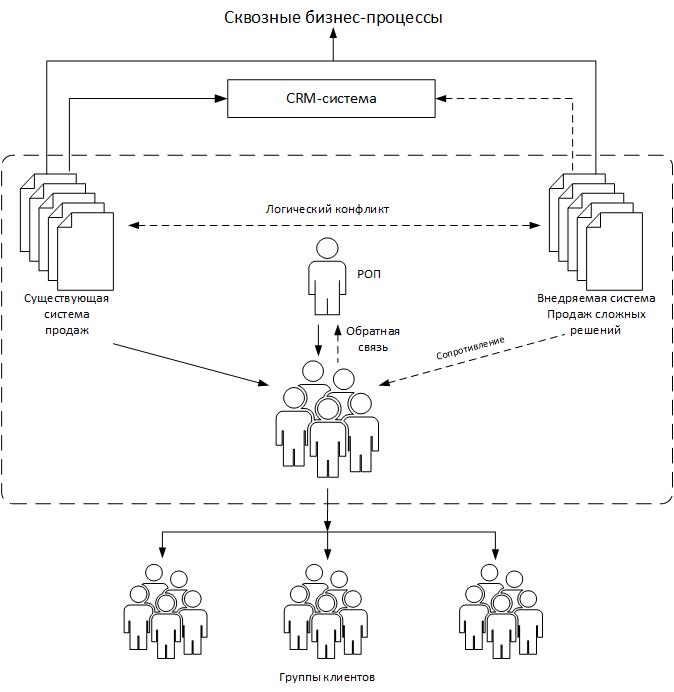 Разложим приведенную схему на задачи. Жирным отмечены сами задачи, а обычным шрифтом – нежелательные эффекты:Итого мы получили 13 задач, совершенно неочевидных до проведения схематизации даже для опытных руководителей.Пример 2.Задача:В отделе продаж компании, занимающейся продажей стального проката (рынок В2В) страдал процесс передачи компетенций новичкам от более опытных сотрудников. Поэтому руководитель отдела продаж решил интенсифицировать процесс наставничества. Однако возникла проблема: если наставничество ведут неопытные сотрудники, то новички обучаются медленно и долго выходят на плановые показатели, совершают большое количество ошибок, которые потом приходится исправлять руководителю. Если наставничество ведут опытные сотрудники, то процесс идет быстрее и существенно более качественно, но опытные сотрудники тратят свое время вместо того, чтобы посвящать его клиентам, за работу с которыми они отвечают (наиболее опытные сотрудники отвечают за крупных корпоративных клиентов). Их ресурс - на вес золота… Как быть?Налицо противоречие: Техническое противоречие верхнего уровня.С точки зрения задач бизнеса нам важнее, чтобы новые сотрудники быстрее выходили на плановые показатели и устойчиво работали в интересах бизнеса, поэтому принимаем рабочее ТП: если наставничество проводят опытные сотрудники, то новички быстрее выходят на плановые показатели, но при этом сокращается время контакта опытных сотрудников с крупными корпоративными клиентами, что недопустимо. Отсюда целевой НЭ: Процесс наставничества поглощает время опытных сотрудников (которое они могли бы потратить на работу с крупными клиентами).Определившись с целевым состоянием системы, можно приступить к постановке частных задач, для чего применим схематизацию: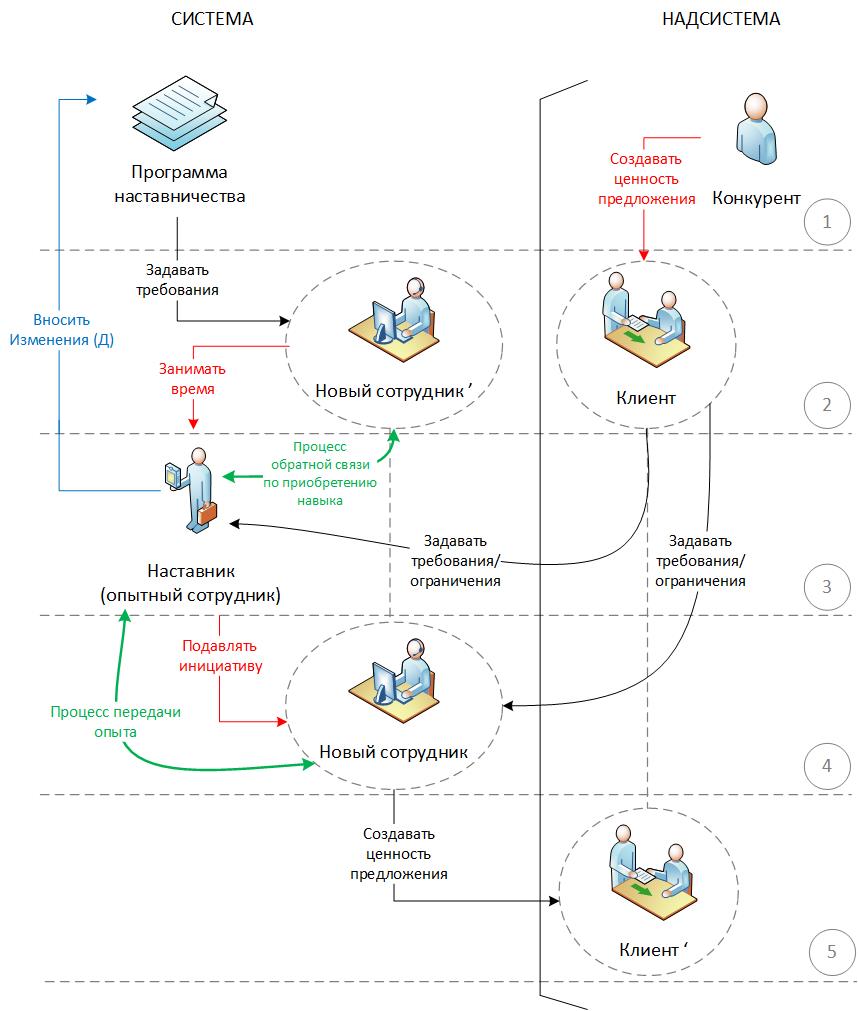 Матрица решений:Вывод: функциональный анализ и схематизация позволяют наиболее провести наиболее глубокий анализ организационно-управленческой задачи и найти достаточно качественные предварительные управленческие решения.Причем схематизация в силу учета некоторых особенностей организованных бизнес-систем позволяет найти большее количество предварительных* интересных решений, так как позволяет рассмотреть взаимодействие элементов системы с нескольких важных ракурсов, которые не просматриваются при проведении функционального анализа, в особенности это касается иерархических уровней бизнес-системы и отношений обобщенный объект / наполнение. При анализе иерархических уровней было найдено 12 решений (2.1.1 – 2.5.3), при рассмотрении отношения обобщенный объект/наполнение было найдено одно из наиболее ценных и ранее неочевидных решений в данном проекте (5.5.1).Таким образом, схематизация изобретательской ситуации может рекомендоваться как перспективный инструмент глубокого, всестороннего анализа организационно-управленческой задачи.№КритерийПСАФАСхематизация1Поверхность охвата (инструмент позволяет охватить всю систему целиком или ее часть)++++++2Глубина анализа проблемы++++++3Количество подзадач, выявленных с помощью данного инструмента++++++++4Трудозатраты при использовании инструмента (больше «+» соответствует меньшим затратам времени)++++5Анализ иерархических уровней в системе (важно для анализа бизнес-систем)--+6Возможность двойственного рассмотрения человека: как самостоятельной системы со своими целями и как функциональной единицы искусственной системы (важно для анализа бизнес-систем)--+№Объект анализа в МФСЗадачиЗадачи№Объект анализа в МФС№Задача1Рамка МФС1.1.Новый объект: CRM-система. Конфликт возник во многом из-за того, что существующая CRM-система не приспособлена под требования новой системы продаж, что создает значительные неудобства  сделать так, чтобы CRM-система соответствовала требованиям новой системы продаж и поддерживала ее.1Рамка МФС1.2Новый объект: сквозные бизнес-процессы. Новая система продаж меняет сквозные бизнес-процессы, особенно это сказывается во взаимодействии с конструкторским отделом и производством  настроить сквозные процессы. 1Рамка МФС1.3.Новый объект: клиенты. Новая система продаж в несколько раз увеличивает время на контакт с заказчиком  как сделать так, чтобы глубина проработки клиентов увеличилось без увеличения временных затрат менеджеров?2Иерархические уровни2.1Внедряемая система продаж управляет действиями менеджеров, налагая на них определенные требования  Как сделать так, чтобы требования системы продаж выполнялись, но менеджеры тратили как можно меньше усилий?2Иерархические уровни2.2Менеджеры сталкиваются с тем, что для ряда клиентов требования новой системы избыточны, что не повышает, а напротив, снижает эффективность (с этой точки зрения менеджеры «управляют» реакцией клиентов, отсюда такое распределение слоев на схеме)  Провести дифференциацию клиентов и внедрить новую систему продаж только по отношению к таким клиентским группам, в которых ожидается повышение конверсии и среднего веса сделки при применении данной системы.3СвязиЧастично проанализированы в п. 1 и 2, дополнительно:3Связи3.1Логический конфликт между двумя системами, например, полностью меняется подход к выявлению потребностей, кардинально различаются этапы прохождения сделки  Провести сравнение требований существующей и новой систем, определить области сходства и кардинального расхождения, разобрать на элементарные шаги области кардинальных различий, тем самым упростив внедрение (такая постановка задачи позволяет решателю опереться на уже имеющиеся ресурсы). 3Связи3.2Дефекты по связи РОП – менеджеры  Определить метрики и реперные точки в новой системе продаж, по которым должна проводиться обратная связь от менеджера к руководителю. Упростить получение данных менеджерами по реперным точкам. 3Связи3.3 Установить связь CRM-система – РОП  Решив задачи 3.2, привести CRM-систему в соответствии с полученными решениями, внести соответствующие изменения в порядок проведения совещаний, усилив коммуникацию по реперным точкам и уменьшив коммуникацию по несущественным моментам.4Процессы и функции4.1Задача появилась после постановки задачи 1.2: провести подробный анализ бизнес-процессов между отделом продаж и конструкторским отделом, а также между отделом продаж и производственным отделом (предварительно составив карту процессов с помощью нотации BPMN). Выделить «узкие места» и поставить задачи по их преодолению.4Процессы и функции4.2.После решения задачи 1.1, поставить задачу по упрощению внесения требуемых данных в CRM-систему, введя шаблоны и правила.5Агрегированные элементы5.1Негативные явления внутри группы менеджеров – влияние эффекта принятия новых технологий по модели Дж. Мура  как использовать новаторов и ранних последователей в качестве ресурса для внедрения новой системы продаж? Как идентифицировать и нейтрализовать влияние «увальней»?5Агрегированные элементы5.2.Группы клиентов, что вытекает из анализа задачи 2.2. Провести разделение клиентов на категории А, В и С. Определить категории клиентов и целевые клиентские группы, для которых новая система продаж избыточна. Поставить задачу по синхронизации работы отдела, который должен применять обе системы продаж, если гипотеза подтвердится и существующую систему продаж окажется целесообразно сохранить для определенных групп клиентов на фоне внедрения новой.6Обобщенные объекты и наполнение 6.1.Провести обучение «хороших середнячков» новой системе продаж после решения задач из пп 1-5 и определить, достигнут ли они уровня «звезд» через заданное время. Если нет, провести сравнительный анализ работы тех и других и провести дообучение «хороших середнячков» согласно модели результативности (модель результативности объясняет, какие именно компетенции делают звезд звездами путем сравнения их компетенций с компетенциями «хороших середнячков» в команде и выявлением расхождений).Тип задачи№Задача1. С/НС1.1.Как сделать так, чтобы требования клиента снижали время нахождения опытного сотрудника в процессе с сохранением качества обучения?1. С/НС1.2.Как сделать так, чтобы новый сотрудник создавал ценность предложения для клиента без участия наставника? (процесс наставничества полностью свернут)2. Иерархические уровни2.1.Как сделать так, чтобы программа наставничества так корректировала деятельность нового сотрудника, что участие опытного сотрудника было бы минимальным?2. Иерархические уровни2.2.Как сделать так, чтобы новый сотрудник в процессе предоставления обратной связи опытному сотруднику так корректировал деятельность опытного сотрудника, чтобы опытный сотрудник тратил как можно меньше своего времени?2. Иерархические уровни2.3.Как настроить процесс передачи опыта от опытного сотрудника к новому т.о., чтобы опытный сотрудник не тратил бы на это свое время?2. Иерархические уровни2.4.Как исключить подавление инициативы нового сотрудника в процессе передачи опыта от опытного сотрудника новому/?2. Иерархические уровни2.5.Как сделать так, чтобы создание ценности предложения конкурентом так управляло деятельностью клиента, чтобы передача опыта от опытного сотрудника к новому проходила быстрее?3. Агрегированные элементы3.1.Поскольку задача поставлена на рынке В2В, важным агрегированным элементом стоит считать клиента. Как сделать так, чтобы различные Центры принятия решения и их взаимодействие способствовали передаче опыта от опытного сотрудника к новому сотруднику, минимизируя затраты времени опытного сотрудника.4. Неисследованные взаимодействия (функции, связи, процессы)4.1.Как сделать так, чтобы изменения в программу наставничества вносились без временных затрат опытного сотрудника?5. Задачи, поставленные на стыке обобщенный объект/наполнение5.1.Как сделать так, чтобы при проведении наставничества максимально учитывались личные особенности нового сотрудника (сильные и слабые стороны)?5. Задачи, поставленные на стыке обобщенный объект/наполнение5.2.Как сделать так, чтобы существующие компетенции нового сотрудника минимизировали участие опытного сотрудника в процессе передачи своего опыта?№ задачиРешение1.1.1.1.1. Нужно заранее знать эти требования. Это достигается ранжированием клиентов по каналам и категориям, с подробным описанием требований клиентов в соответствии с их типологией (портреты клиентов, матрица преимуществ).1.1.2. Объяснение структуры встречи новому сотруднику. Этот вопрос с успехом могут закрыть и менее опытные сотрудники.1.2.Радикальная задача по свертыванию наставника (опытного сотрудника). Задачи, аналогичные задачам 4 (п.7.3). Эта задача является более высокоуровневой, нежели остальные задачи, поставленные по схеме (рис. 32), так как соответствует цели в условии задачи. 2.1.2.1.1. перевод в онлайн.2.1.2. развернутые пояснения к пунктам программы (программа подготовлена в гугл-документе, пункты программы сделаны в виде ссылок, пройдя по которым новый сотрудник может получить развернутый комментарий); использование графики, пиктограмм (визуализация для упрощения восприятия).2.1.3. внедрить принципы «перевернутого обучения»: сотрудник изучает предложенные материалы, «начитка материала» со стороны более опытных сотрудников исключается. Далее новый сотрудник представляет свое понимание опытному сотруднику, который составляет план корректирующих действий в заранее подготовленном шаблоне. 2.2.2.2.1. Нужно как-то особым образом «вести» обратную связь, а для этого ее нужно задать, структурировать. Следует интегрировать в учебные модули материал по предоставлению обратной связи опытному сотруднику по выполненным заданиям: форма предоставления информации, требования к контенту, порядок ответов на вопросы.2.2.2 Нужно исключить любое дублирование обратной связи, «зацикливание». Поэтому рекомендуется разбить процесс наставничества на элементарные единицы деятельности и получать в единицу времени обратную связь только по одной форме деятельности. 2.2.3. доп.: если сотрудник не справляется с данной формой деятельности в процессе одной итерации, то к процессу доработки данной формы деятельности подключать и других новых сотрудников (работа в мини-группах, взаимо-корректировка деятельности).2.3.2.3.1. нужно четко отделить процесс передачи знаний от процесса передачи опыта. Это решение является частью решений 2.1.3, 2.2.1, 2.2.2. Нужно, чтобы сотрудник сам получал необходимую информацию (2.1.1, 2.1.3), а далее корректировать его обратную связь (2.2.2) через призму опыта.2.3.2. нужно попросить опытных сотрудников дать по 3-5 типовых кейса по важнейшим единицам деятельности с подробным разбором их решения (можно записать «эталонные» видео), а потом разбирать эти кейсы с новыми сотрудниками. Вторым этапом, когда они будут отрабатывать данные формы деятельности в контакте с реальными клиентами, запланировать 2-3 сессии корректировки их деятельности по результатам работы по своим текущим проектам. Т.о. мы делаем как бы «каскадирование» передачи опыта в зависимости от степени подготовки новых сотрудников, что гарантирует, что большая часть переданных компетенций не «уйдет в песок» по причине неготовности нового сотрудника к восприятию практических тонкостей.2.3.3. наставничество по части форм деятельности делегировать менее опытным сотрудникам, а часть наиболее простых, где не требуется передачи опыта, передать на самостоятельное изучение.2.4.Предыдущие решения приводят нас к довольно жесткой структуре наставничества, однако при нужно сохранить максимальную инициативу за новым сотрудником. 2.4.1. Включить в процесс наставничества задание по «выгрузке» собственного видения процесса выполнения производственных задач по изучаемым формам поведения.2.4.2. Включить в процесс наставничества обязательную работу новых сотрудников по структурированию своей деятельности с учетом комментариев опытного сотрудника по важным формам деятельности с последующим представлением своего видения опытному сотруднику.2.5.Надо как-то научиться консолидировать информацию по ценности предложения конкурентов для клиента с последующим использованием этой информации как средства корректировки форм деятельности нового сотрудника.База данных ценностных предложений конкурентов. Корректировка матрицы преимуществ в зависимости от информации, пополняющей базу данных ценностных предложений конкурентов. Самостоятельная подготовка нового сотрудника к встрече с клиентом с использованием матрицы преимуществ и базы данных ценностных предложений конкурентов с использованием специальной карты подготовки, опытный сотрудник дает рекомендации по заполненной карте.3.1.3.1.1. Выделить подготовку к встрече и саму встречу с лицами, влияющими на решение в отдельный процесс с контролем менее опытными сотрудниками. Опытный сотрудник контролирует только подготовку к встрече и саму встречу с лицом, формирующим решение и лицом, принимающим решение (помогает подготовить экономическое обоснование решения).4.1.4.1.1. Изменения должен вносить тренинг-менеджер (или сотрудник, выполняющий функции тренинг-менеджера, если организация небольшая) по результатам периодических встреч с наставниками и новыми сотрудниками, проходящими через процесс наставничества.5.1.5.1.1. HR разрабатывает профиль компетенций сотрудника. Программа наставничества корректируется в зависимости от профиля компетенций – может быть усилена теоретическая или практическая часть. Если профиль показывает высокие компетенции к самообучению, то назначаются контрольные точки процесса наставничества, в которых задействуется ресурс опытного сотрудника. В остальном процесс наставничества сотрудник проходит самостоятельно согласно программе или онлайн-модулю обучения. 5.2.5.2.1. см. решение 5.1.1.